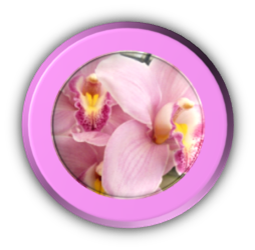 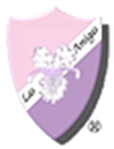  Las Amigas, Incorporated Conclave 2024 (June 26 -30, 2024)REGISTRATION FORMMember’s Name: ___________________________________Chapter: ___________________________Address: __________________________________________________________________________Phone: ______________________________________E-mail: ______________________________________National Officer          Yes______      No______Chapter President      Yes______      No______Chapter Delegate       Yes______      No______   Arrival Date: ___________________________Dietary Needs: ______________________ Registration Fee $400 (All members in attendance must pay full registration)Check_______________Non-Member Registration Fee $350.00Guest’s Name:_____________________________________Check_______________You can now pay your registration by going to the Las Amigas website under Members and clicking on National Payment.  A processing fee of 3.29% is included in the cost for all Conclave Members, Member Guests, and all vendor payments. These fees are assessed for all online payments for all credit card providers            Suffolk Chapter, Host ChapterMid-Atlantic Region, Host RegionHilton Norfolk The Main, Norfolk, Virginia